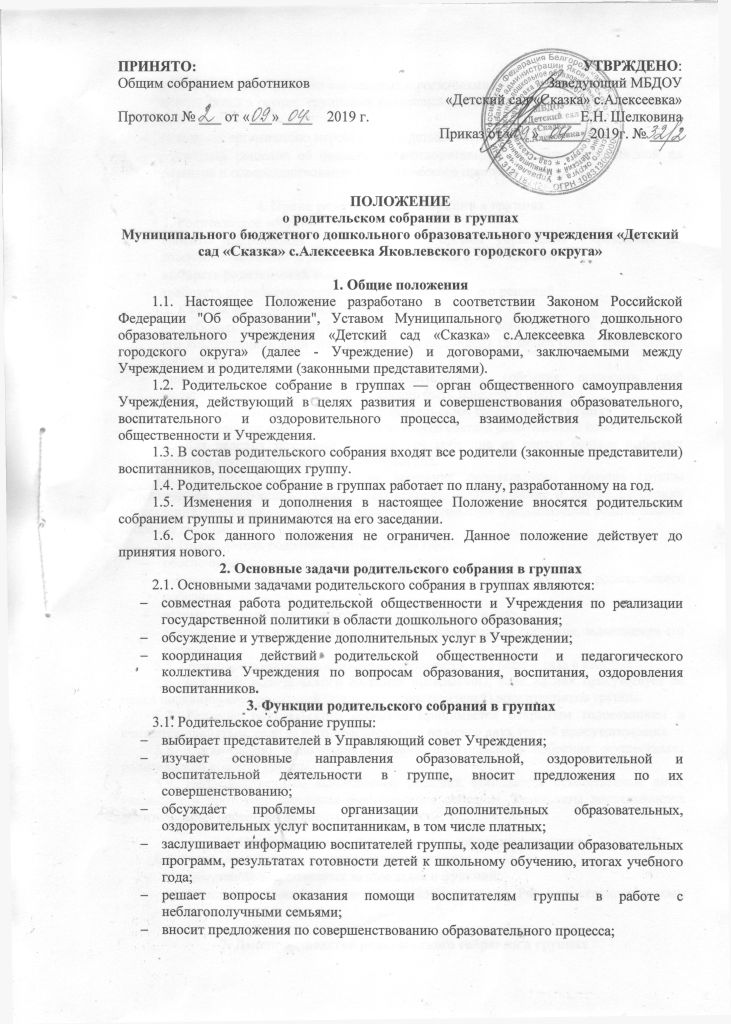 участвует в планировании совместных с родителями (законными представителями) мероприятий в группе: групповых родительских собраний, дней открытых дверей и др.);планирует организацию мероприятий с детьми сверх плана деятельности;принимает решение об оказании благотворительной помощи, направляемой на развитие и совершенствование педагогического процесса группы.4. Права родительского собрания в группах4.1. Родительское собрание имеет право:вносить предложения в коллегиальные органы управления Учреждения по совершенствованию образовательного процесса в Учреждении;выбирать родительский комитет;требовать от родительского комитета выполнения его решений.4.2. Каждый член родительского собрания группы имеет право:потребовать обсуждения родительским собранием любого вопроса, входящего в его компетенцию, если это предложение поддержит не менее одной трети членов собрания;при несогласии с решением родительского собрания высказать своё мотивированное мнение, которое должно быть занесено в протокол.5. Организация управления родительским собранием в группах5.1. Родительское собрание избирает из своего состава родительский комитет.5.2. Для ведения заседаний родительское собрание из своего состава выбирает председателя и секретаря сроком на 1 учебный год. 5.3. В необходимых случаях на заседание родительского собрания группы приглашаются заведующий, старший воспитатель, педагогические и другие работники Учреждения. Необходимость их приглашения определяется председателем родительского собрания группы.5.4. Председатель родительского собрания группы:обеспечивает посещаемость родительского собрания;совместно с воспитателями группы определяет повестку дня родительского собрания;взаимодействует с членами родительского комитета группы;взаимодействует с воспитателями по вопросам ведения собрания, выполнения его решений.5.5. Групповое родительское собрание собирается – не реже 1 раза в квартал.5.6. Заседания родительского собрания правомочны, если на них присутствует не менее половины всех родителей (законных представителей) воспитанников группы.5.7. Решение родительского собрания принимается открытым голосованием и считается принятым, если за него проголосовало не менее двух третей присутствующих.5.8. Организацию выполнения решений родительского собрания осуществляет родительский комитет группы.5.9. Непосредственным выполнением решений занимаются ответственные лица, указанные в протоколе заседания родительского собрания. Результаты докладываются родительскому собранию на следующем заседании.6. Ответственность родительского собрания в группах6.1. Родительское собрание несет ответственность:за выполнение закрепленных за ним задач и функций;соответствие принимаемых решений законодательству РФ, нормативно-правовым актам.7. Делопроизводство родительского собрания в группах7.1. Заседания родительского собрания оформляются протоколом.7.2. В протоколе фиксируются:дата проведения заседания;количество присутствующих;приглашенные (ФИО, должность);повестка дня;ход обсуждения вопросов, выносимых на родительское собрание;предложения, рекомендации и замечания родителей (законных представителей), педагогических и других работников Учреждения, приглашенных лиц;решение родительского собрания.7.3. Протоколы подписываются председателем и секретарем родительского собрания.7.4. Нумерация протоколов ведётся от начала учебного года.7.5. Протоколы  родительского собрания хранятся у воспитателей с момента комплектации группы до выпуска детей в школу.